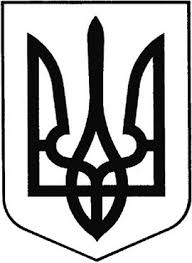 ГРEБІНКІВСЬКА СEЛИЩНА РАДАБілоцeрківського району Київської областіВИКОНАВЧИЙ КОМІТЕТР О З П О Р Я Д Ж E Н Н Явід 22 серпня 2022 року               смт Гребінки                      № 127-ОДПро відзначення Подяками Гребінківської селищної ради волонтерів Гребінківської селищної територіальної громадиЗа активну життєву і громадянську позицію, участь у волонтерському русі, допомогу Збройним Силам України та  Добровольчому формуванню Гребінківської селищної територіальної громади №1, керуючись ст. 42 Закону України «Про місцеве самоврядування в Україні» та з нагоди відзначення Дня Державного Прапора України та Дня Незалежності УкраїниЗОБОВ’ЯЗУЮ:Відзначити волонтерів Подяками Гребінківської селищної ради, згідно додатку 1.Відділу загально-організаційної роботи та управління персоналом  апарату виконавчого комітету Гребінківської селищної ради підготувати Подяки Гребінківської селищної ради волонтерам, зазначеним в п.1 даного розпорядження.Контроль за виконанням даного розпорядження залишаю за собою.   Заступник селищного голови                            Олександр ВОЛОЩУКДодаток до розпорядження  заступника селищного голови  від 22.08.2022 р. №127-ОДСписок волонтерів до нагородженняПУСТОВИЙ Сергій ВікторовичЧИРИКАЛО Володимир МиколайовичТКАЛІЧ Іванна ВікторівнаКОРНІЙЧУК Рита ВікторівнаЧИРВА Марина СергіївнаКРЕМЕНЕЦЬКА Ірина ОлександрівнаБІЛОКІНЬ Тетяна ВіталіївнаКОВАЛЬ Олена ВолодимирівнаБАЛОГ Людмила Петрівна10.ПЯТКАНЕНА Ярослава Ігорівна11.МАРТИНЕНКО Олександра Валентинівна12.ВЕГЕРА Ярослава Ігорівна13.ГРИГОРЧУК Артем Віталійович     14.МОРОЗ Антон Олександрович     15.ТОНКОВИД Ростислав Костянтинович     16.НІКОЛАЄНКО Максим В’ячеславович     17.ЧОРНОЩОКОВА Ірина Павлівна     18.ЗАСУХА Микола Олександрович  Заступник селищного голови                               Олександр ВОЛОЩУК